PROJEKTA KONCEPCIJALIFE Daba un bioloģiskā daudzveidība 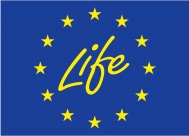 (atzīmēt atbilstošo)								LIFE Daba									LIFE Bioloģiskā daudzveidība				Datums (aizpildītā anketa ne vēlāk kā  līdz š.g. 25.aprīlim nosūtāma elektroniski uz e-pastu janis.vebers@lvafa.gov.lv , e-pasta tēmā OBLIGĀTI norādot: LIFE Daba projekta koncepcija)IesniedzējsKontaktpersonaTel.e-pastsKoncepcijas sadaļasAprakstsProjekta nosaukums un akronīmsNosaukumam jāatspoguļo projekta mērķi, akronīmam jāsatur vārds "LIFE" , maksimālais zīmju skaits nepārsniedz 200Projekta mērķa teritorija vai sugamaksimālais zīmju skaits nepārsniedz 500Projektā risināmā problēma un  sekas, ja problēma netiek risinātamaksimālais zīmju skaits nepārsniedz 700Projekta mērķi (sasniedzami projekta realizācijas laikā)maksimālais zīmju skaits nepārsniedz 500LIFE 2014.-2017.gada daudzgadu darba programmas prioritārā tēmamaksimālais zīmju skaits nepārsniedz 300Kā izpaužas projekta Eiropas mēroga nozīmemaksimālais zīmju skaits nepārsniedz 500Galvenās projekta aktivitātes, pasākumi mērķu sasniegšanaimaksimālais zīmju skaits nepārsniedz 1000Rezultāti (kvantitatīvi izmērāmi) un to ilgtspējamaksimālais zīmju skaits nepārsniedz 1000ES pievienotā vērtība: projekta rezultātu atkārtojamība un pieredzes pārneses potenciālsmaksimālais zīmju skaits nepārsniedz 500Projekta ilgumsPotenciālie projekta partneri, to gatavība piedalīties projekta īstenošanā, tai skaitā ārvalstu partnerimaksimālais zīmju skaits nepārsniedz 400Indikatīvais projekta kopējais finansējums un līdzfinansējuma sadalījums (LIFE finansējums, pieteicēja ieguldījums, partneru, citu finanšu avotu ieguldījums, EUR)Cita informācija, kas ir būtiska par projektu